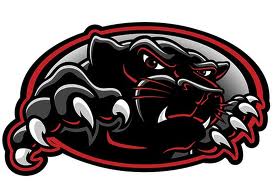 Whitman-Hanson Wrestling 2012-13 ScheduleDate		Day		Opponent					Location		Time12/8		Sat		Oliver Ames Tournament			Oliver Ames HS	9:30 AM12/12		Wed		Hanover					Hanover HS		7 PM12/15		Sat		Marshfield, Milton, Chelmsford 		Marshfield HS		8 AM	12/19		Wed		Duxbury					WH			7 PM12/22		Sat		Nauset, Norwell, Durfee			WH			10 AM12/27&12/28	Thurs/Fri	Marshfield Holiday Tournament		Marshfield HS		10 AM1/5		Sat		Panther Invitational Tournament		WH			10 AM1/9		Wed		Dighton-Rehoboth				DR			7 PM1/12		Sat		BR, BC High, BP/CC				WH 			10 AM1/16		Wed		Silver Lake					Silver Lake		7 PM1/19		Sat		Weymouth Tournament			Weymouth		10 AM1/23		Wed		Quincy	(Senior Night)				WH			5 PM1/26		Sat		Brockton, CM, Plymouth South		Plymouth-South	10 AM1/30		Wed		Hingham					Hingham		7 PM2/2		Sat		Plymouth North, OA, New Bedford		Plymouth-North	10 AM2/16		Sat		Division II South Sectional Championships	WH			9:30 AM2/19&2/20	Tue/Wed	Division II State Championships		Marshfield HS		2:00 PM2/22&2/23	Fri/Sat		All State Championships			Salem HS		12:00 PMThis schedule is subject to change. Please visit our team website for all updates.